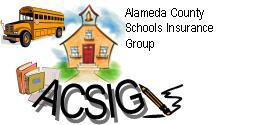 Alameda County Schools Insurance Group (ACSIG)5776 Stoneridge Mall Rd., Suite 130 Pleasanton, CA 94588MINUTESExecutive CommitteeDate:           Thursday, May 19, 2022Time:          9:30 AMLocation:   Video Meeting	        Join Zoom Meetinghttps://us02web.zoom.us/j/7358807014?pwd=OWtmZkdmZmVwT0hCZklsNXA4RURXUT09      Meeting ID: 735 880 7014
     Passcode: acsig20 Annette Heldman called the meeting to order 9:31 AMRoll call Executive Committee MembersAnnette Heldman	       	President		New Haven USDSusan Kinder			Vice Present		Livermore Valley Joint USDDr. Candi Clark		Board Member	ACOEJackie Kim			Board Member	Albany USD   	Dr. Kevin Collins		Board Member	San Leandro USDKimberly Dennis      		Executive Director   	ACSIGCelina Flotte          		Executive Assistant 	ACSIGRon Martin			Guest			Keenan & AssociatesTara Cooper-Salaiz		Guest			Keenan & AssociatesPatrice Grant			Guest			Keenan & AssociatesMichael Clark			Guest			Keenan & AssociatesLaurena Grabert 		Guest			SETECHCary Allison			Guest			Morgan StanleyAcceptance of the AgendaIt was moved by Kevin Collins and seconded by Jackie Kim to approve the agenda as presented.Ayes: Heldman, Kinder, Kim, CollinsNays: NoneAbstain: NonePublic Comment on Closed Session Agenda ItemsNo public present to comment.Closed SessionClosed session began at 9:32amSettlement NotificationClaim Numbers: Settlement AuthorizationClaims Numbers: Executive Director EvaluationThe Executive Committee discussed the Executive Director’s Annual Job Performance Review with all positive feedback.CastlePoint MemoRon Martin from Keenan and Associates discussed the CastlePoint Memo and Loss Run with the Executive Committee.Open SessionOpen session began at 9:50am. Public Comment on Open Session Agenda ItemsNo public present to comment.Report of Action Taken in Closed Session  Motion was moved to approve settlement authorization number 2207076.It was moved by Kevin Collins and seconded by Candi Clark to approve the settlement authorization.Ayes: Heldman, Kinder, Clark, Kim, CollinsNays: NoneAbstain: NoneApproval of MinutesIt was moved by Kevin Collins and seconded by Jackie Kim to approve the meeting minutes from February 17, 2022.Ayes: Heldman, Clark, Kim, CollinsNays: NoneAbstain: KinderGeneral Executive Committee MembershipThe Executive Committee has suggested recruiting Pleasanton USD to the Executive Committee. Livermore JUSD, New Haven USD and San Leandro USD has agreed to continue sitting on the committee.Third Quarter Investment ReportCary Allison from Morgan Stanley reviewed the 2021/22 third quarter investment report with the Executive Committee.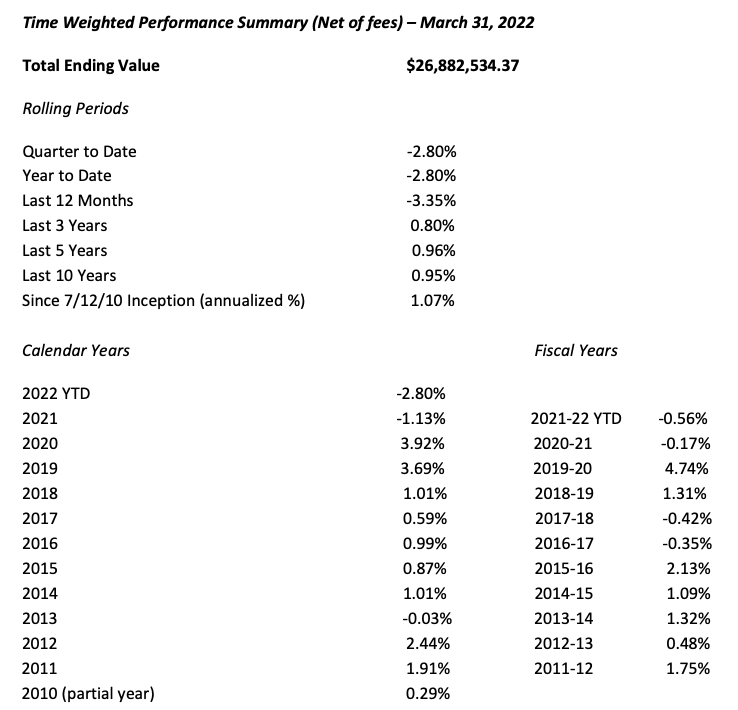 It was moved by Kevin Collins and seconded by Jackie Kim to recommend approval of the third quarter investment report as presented to the Full Board.Ayes: Heldman, Kinder, Clark, Kim, CollinsNays: NoneAbstain: NoneThird Quarter Financial ReportLaurena Grabert from SETECH presented the 2021/2022 third quarter financial report.  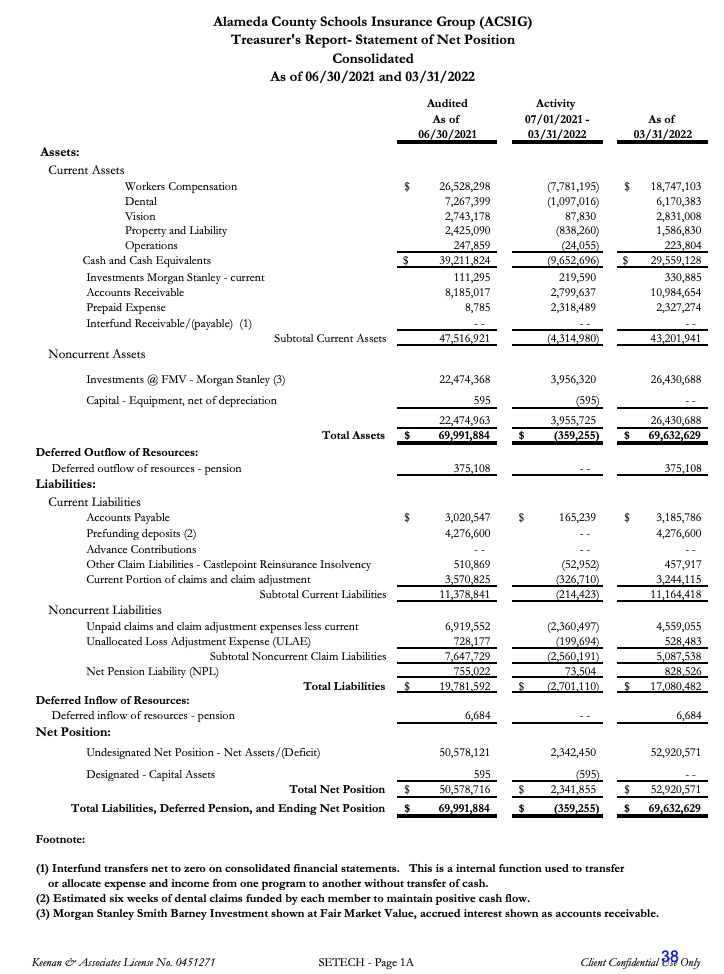 It was moved by Kevin Collins and seconded by Susan Kinder to recommend approval of the third quarter financial report as presented to the Full Board.Ayes: Heldman, Kinder, Clark, Kim, CollinsNays: NoneAbstain: NoneBudget 2022/2023The Executive Director reviewed the 2022/23 Budget with the Executive Committee. 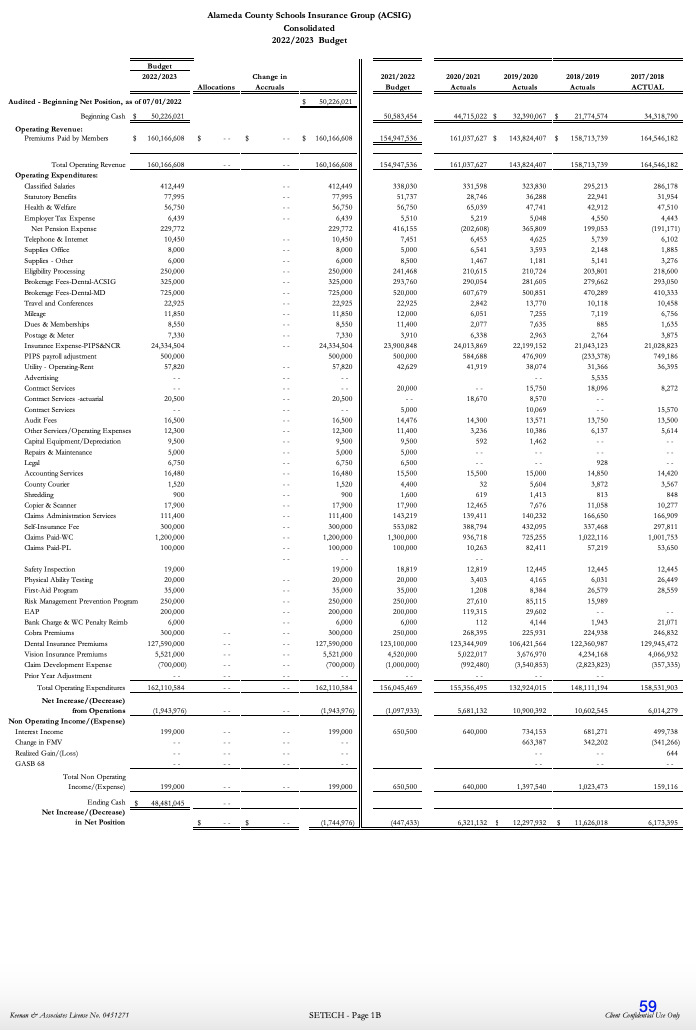 It was moved by Kevin Collins and seconded by Candi Clark to recommend approval of the budget to the Full Board with a correction of line item: Claims Paid for workers compensation $1.2M to $1M on page 60 of the agenda packetAyes: Heldman, Kinder, Clark, Kim, CollinsNays: NoneAbstain: NoneSETECH Contract RenewalThe Executive Director reviewed the renewal contract with SETECH.It was moved by Susan Kinder and seconded by Kevin Collins to recommend approval of contract to the Full Board.Ayes: Heldman, Kinder, Clark, Kim, CollinsNays: NoneAbstain: NoneACSIG Salaries & BenefitsThe Executive Director presented a wage classification study for all ACSIG positions. The Executive Committee agreed to hold a sub-committee meeting to further discuss and have a proposal to present to the Full Board.Executive Director Job DescriptionThe Executive Director presented the job description of the role of ACSIG’s Executive Director with the Executive Committee.ACSIG MeetingsThe Executive Director discussed with the Executive Committee on preference for future meetings. The Committee agreed to hold our Fall Full Board meeting in person and the rest of them virtually.It was moved by Susan Kinder and seconded by Candi Clark to recommend approval of future meetings to the Full Board.Ayes: Heldman, Kinder, Clark, Kim, CollinsNays: NoneAbstain: NoneMeeting CalendarThe Executive Committee reviewed the 2022/23 draft meeting calendar.It was moved by Kevin Collins and seconded by Susan Kinder to recommend approval of the meeting calendar to the Full Board.Ayes: Heldman, Kinder, Clark, Kim, CollinsNays: NoneAbstain: NoneCAJPA Fall Conference 20222022 CAJPA Fall Conference held September 13 -16, 2022 in South Lake Tahoe.Workers CompensationClaims AuditThe Executive Director reviewed the claims audit with the Executive Committee.It was moved by Susan Kinder and seconded by Kevin Collins to recommend approval of the claims audit to the Full Board.Ayes: Heldman, Kinder, Clark, Kim, CollinsNays: NoneAbstain: NoneEAP Update			The Executive Director reviewed the utilization of the EAP with the Executive Committee. Implementation has been slow due to the current remote working environment and direct access to employees for program introduction. With that said, those who have utilized the services have given very positive feedback.COVID Claims Update			The Claims manager provided an update regarding open COVID claims.Special Education Claims		The Risk Management Analyst reviewed the special education claims with the Executive Committee. Work Force Age Report		The Risk Management Analyst reviewed the work force age report with the Executive Committee. Recommendation: For discussionPost Offer-Pre Placement Program Results			The Executive Director reviewed the post offer-pre placement program results with the Executive Committee.Skechers Incident at Dublin USD			The Executive Director updated the Committee about the workers compensation shoe program gift card incident that happened at Dublin USD.DentalDental Program & Rates 2022/2023The Executive Director presented the 2022/2023 Dental Rate recommendations to the Executive Committee.  The recommendation is for a flat renewal with the addition of 2 enhancements including D&P maximum waiver and cone beam CT scans.It was moved by Kevin Collins and seconded by Jackie Kim to recommend approval of Dental Rates to the Full Board.Ayes: Heldman, Kinder, Clark, Kim, CollinsNays: NoneAbstain: NoneVisionVision Program & Rates 2022/2023The Executive Director presented the 2022/23 Vision rates with a recommendation of a flat renewal with the addition of 2 enhancements including updated open access schedule (out of network reimbursements) and UV protection lens.It was moved by Candi Clark and seconded by Kevin Collins to recommend approval of the Vision rates as presented to the Full Board.Ayes: Heldman, Kinder, Clark, Kim, CollinsNays: NoneAbstain: NoneProperty & Liability Property & Liability Rates 2022/2023The Executive Director presented the 2022/23 Property and Liability rates.It was moved by Kevin Collins and seconded by Jackie Kim to recommend approval of the Property & Liability rates as presented to the Full Board.Ayes: Heldman, Kinder, Clark, Kim, CollinsNays: NoneAbstain: NoneP&L Actuarial Study The Executive Director presented the P&L actuarial study. It was moved by Susan Kinder and seconded by Jackie Kim to recommend approval of the P&L Actuarial Study to the Full Board.Ayes: Heldman, Kinder, Clark, Kim, CollinsNays: NoneAbstain: NonePLCA Agreement Renewal					The Executive Director reviewed the amendment for Property and Casualty Claims Administration Services.It was moved by Kevin Collins and seconded by Susan Kinder to recommend approval of the PLCA Amendment to the Full Board.Ayes: Heldman, Kinder, Clark, Kim, CollinsNays: NoneAbstain: NoneLoss Control Agreement				The Executive Director reviewed the amendment for Property and Casualty Claims Administration Services.It was moved by Kevin Collins and seconded by Jackie Kim to recommend approval of the PLCA Amendment to the Full Board.Ayes: Heldman, Kinder, Clark, Kim, CollinsNays: NoneAbstain: NoneAdministrative Dispute Resolution PolicyThe Executive Committee conducted the annual review of the Dispute Resolution policy and found no changes necessary.It was moved by Candi Clark and seconded by Kevin Collins to recommend approval the Dispute Resolution policy as presented to the Full Board.Ayes: Heldman, Kinder, Clark, Kim, CollinsNays: NoneAbstain: NoneUnderwriting PolicyThe Executive Committee conducted the annual review of the Underwriting Policy and found no changes necessary.It was moved by Candi Clark and seconded by Kevin Collins to recommend approval the Underwriting Policy as presented to the Full Board.Ayes: Heldman, Kinder, Clark, Kim, CollinsNays: NoneAbstain: NoneInvestment PolicyThe Executive Committee conducted the annual review of the written Investment Policy and found no changes necessary.It was moved by Candi Clark and seconded by Kevin Collins to recommend approval the Investment Policy as presented to the Full Board.Ayes: Heldman, Kinder, Clark, Kim, CollinsNays: NoneAbstain: NoneConflict of Interest CodeThe Executive Committee conducted the annual review of the Conflict of Interest Code and found no changes necessary.It was moved by Candi Clark and seconded by Kevin Collins to recommend approval of the Conflict of Interest Code as presented to the Full Board.Ayes: Heldman, Kinder, Clark, Kim, CollinsNays: NoneAbstain: NoneAuthorization of SignaturesThe Executive Committee conducted the annual review of the Authorization of Signatures and found no changes necessary.It was moved by Candi Clark and seconded by Kevin Collins to recommend approval the Authorization of Signatures as presented to the Full Board.Ayes: Heldman, Kinder, Clark, Kim, CollinsNays: NoneAbstain: NonePosting and Mailing AddressThe Executive Committee conducted the annual review of the Posting and Mailing Address for ACSIG and found no changes necessary.It was moved by Candi Clark and seconded by Kevin Collins to recommend approval the Posting and Mailing address to the Full Board.Ayes: Heldman, Kinder, Clark, Kim, CollinsNays: NoneAbstain: NoneFuture PlanningThis meeting was adjourned by Annette Heldman at 12:11PM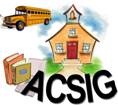 LOCATION CALL- IN SHEETALAMEDA COUNTY SCHOOLS INSURANCE GROUPEXECUTIVE COMMITTEE MEETING                                                                                                                                             May 19, 2022                                                                                                                                                9:30 AMThis meeting will be conducted by teleconferencing in accordance with Government Code Section 54953(b).  Members of the public may address the Committee from any teleconference location shown below:Alameda County Office of Education                                                                                                                                             313 W Winton Ave.                                                                                                                                                                          Hayward, CA 94544                                                                                                                                                                                 Dr. Candi Clark (510) 670-4218Albany Unified School District                                                                                                                                                    819 Bancroft Way                                                                                                                                                                          Berkeley, CA 94710                                                                                                                                                                                Jackie Kim (510) 558-3751Livermore Unified School District                                                                                                                                             685 East Jack London Blvd.                                                                                                                                                        Livermore, CA 94501                                                                                                                                                                                     Susan Kinder (925) 606-3255New Haven Unified School District                                                                                                                                             34200 Alvarado-Niles Rd.                                                                                                                                                        Union City, CA 94587                                                                                                                                                                                 Annette Heldman (510) 471-1100 ext 60413Piedmont Unified School District                                                                                                                                             760 Magnolia Ave                                                                                                                                                              Piedmont, CA 94611                                                                                                                                                                                 Ruth Alahydoian (510) 594-2608San Leandro Unified School District                                                                                                                                             835 E 14th St                                                                                                                                                                     San Leandro, CA 94577                                                                                                                                                                                  Kevin Collins (510) 667-3504Diaz 584973Nguyen 567167Walker 574997Lozano 582302Ynzunza 546986Anaya 587224Bagaoisan 547091Cabrera 582619Souza (Siegfried) 2207076